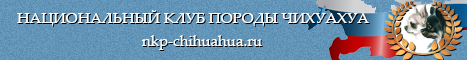 МОНОПОРОДНАЯ ВЫСТАВКА ЧИХУАХУА РАНГА КЧКСПИСОК УЧАСТНИКОВГруппа FCI  9 / FCI  group 9	ЧИХУАХУА ДЛИННОШЕРСТНЫЙ / CHIHUAHUA (LONG- HAIRED)Эксперт / Judge :	Francesco Di Paola Nuzzo / Italyкобели / males	Щенков / Puppy	1	  АКСЕЛАНС ЕМПЕРОР ЧИ, ЩК, 13.01.2017, (BQT 182), кремовый. Зав:Маковецкая О., (IDEAL	 DES LIANES DE MYSORE xАКСЕЛАНС АЙС КВИН). Вл:Маковецкая О., Россия, 195267, СПб,	 Суздальский,103-9. Квит:252200, очень перспективный, 4	2	  СВЕТОЛ'С ДАНИЛА МАСТЕР, ЩК, 03.03.2017, (RTI 3186), соболиный. Зав:Светлова О., 	(LUCKY WINNERS ZHEMCHUG SVETOL'S  x  СВЕТОЛ'С КЭРРИ БРЕДШОУ). Вл:Ионченкова 	Е., Россия, 198255, СПб, Л.Голикова,37-2-30. Квит:352500, очень перспективный, CW, ЛЩ, ЛУЧШИЙ ЩЕНОК ВЫСТАВКИ	3	  СЕЛЛАРХУНД БАРФИ, ЩК, 07.03.2017, (LIE 132), кремовый. Зав:Фирчук Г., (STELLA SPEK 	EZHI-MARIO EVTEY  x  КВИН ДАНСИНГ ЮЛЛА ЭДЖЕЙН). Вл:Фирчук Г., Россия, 187700, 	Лодейное Поле, Новый,6. Квит:332000, очень перспективный, 3	4	  СТЕЛЛАРХУНД БРЭЙВ, ЩК, 07.03.2017, (LIE 133), кремовый. Зав:Фирчук Т., (STELLA SPEK	 EZHI-MARIO EVTEY  x  КВИН ДАНСИНГ ЮЛЛА ЭДЖЕЙЛ). Вл:Фирчук Т., Россия, 187700, 	Лодейное Поле, Новый,6. Квит:442500, очень перспективный, RCW	Юниоров / Junior	5	  IZ YASNOGO DVORA ERZON OLERI, BCU 218-007602, 15.08.2016, (YD 009), black&white. 	Зав:Мельникова И., (CVETOK LILII GAROLD  x  GOLDJERI STAR OLERI GLEDIS). 	Вл:Колесникова Д., Россия, , Приозерск, Ленинградская,1-2. Квит:292200, очень хорошо	6	  LARISTAR'S ADRENALIN, RKF 4650375, 15.07.2016, (AEP 712), кремовый. Зав:Никитин Л., 	(SHAH ARPILIN ARIEL  x  BABYLOVE). Вл:Gronlund A., Финляндия, 65320, , . Квит:12200, отлично, CW, ЮКЧК, ЛЮ, BOS, ЛУЧШИЙ ЮНИОР ВЫСТАВКИ	7	  OSENNIY BLYUZ TOP SOUL, RKF 4780088, 29.12.2016, (NGO 6014), рыже-белый. 	Зав:Кудряшова И., (HAPPY YUZHNIY ANGEL  x  MON CHIVETTAS BERRY JOA). Вл:Петрова 	О., Россия, 195220, СПб, Гжатская,1-76. Квит:242650, отлично, 3, ЮСС	8	  SHAH ARPILIN TORR TET, RKF 4720829, 26.08.2016, (LNI 59), blue fawn. Зав:Андросенко Л., 	(MICROSCHIHUAS IMPERATOR  x  SHAH ARPILIN TET-A-TET). Вл:Андросенко Л., Россия, 	193024, СПб, Херсонская,5-7-29. Квит:132900, отлично, RCW, ЮСС	Промежуточный / Intermedia	9	  SPEIS INVEJDERS SILVERSTONE, RKF 4440263, 23.11.2015, (GGR 289), рыже-соболиный. 	Зав:Баскакова А., (SPEIS INVEJDERS YAKUDZA HELENA'S BAND  x SPEIS INVEJDERS COCO 	SHANEL). Вл:Пименова Е., Россия, 195256, СПб, С.Ковалевской,16-295. Квит:52400, отлично, 3, СС	10	  TRAID SIKRET SPIKER, RKF 4576485, 29.05.2016, (AWT 24913), кремовый. Зав:Логинова М.,	 (TRAID SIKRET DRIVE ENERGY  x  YAGODNAYA MAMBA). Вл:Логинова М.,Малышева Н., 	Россия, , СПб, Руднева,28-1-217. Квит:162500, отлично, RCW, СС	11	  АМИРОЯЛ ШЕЛ БИ ВИН, РКФ 4575912, 20.06.2016, (RFP 196), шок-бел. Зав:Канаева Н., 	(ЭКЗОТИК ЛАЙН БОМБЕР  x  АМИРОЯЛ ШАНИ ДИ БЭРА). Вл:Канаева Н., Россия, 195252, 	СПб, С.Ковалевской,13-2-59. Квит:202300, очень хорошо	12	  ГАЛЕРИЯ ЧИО ДЖАЗ МЕН, РКФ 4654272, 07.10.2015, (100237000007958), fawn. 	Зав:Paleshutska R., (GALLERIA CHIO BEN STONE  x  GALLERIA CHIO CERRY WHITE). 	Вл:Шарипова Н., Россия, 187110, Кириши, Героев,8-77. Квит:412700, отлично, CW, ЛК, КЧК	Открытый / Open	13	  SOCROVISHE MONTESUMA TSARIAN LOVE MAN, RKF 4179022, 08.02.2015, (MON 145), 	бело-кремовый. Зав:Долинина В., (ART'ZHANI TRIUMF  x  SOCROVISHE MONTESUMA 	EVELIN). Вл:Долинина В., Россия, 198096, СПб, Балтийская,2/14-44. Квит:382700, отлично, CW, СС	Ветеранов / Veteran	14	  SPEIS INVEJDERS YAKUDZA HELENA'S BAND, RKF 2018834, 08.03.2007, (GGR 88), 	fawn&choc. Зав:Баскакова А., (CHELSI HAUS BRAVO CGOCOMASTER DANCE HELENA'S  x  	SPEIS INVEJDERS NEOZHIDANNAYA RADOST). Вл:Баскакова А., Россия, 194352, СПб, 	Придорожная а.,9-1-616. Квит:73100, отлично, CWсуки / females	Бэби / Baby	15	  ПЛЭЙФУЛ РИЧ ФЕЛИЦИЯ ФАРР, РКФ 4843683, 05.05.2017, (XTX 3176), рыже-белый. 	Зав:Поташова Р., (MR.MANOLO AS-SADAKE  x  ПЛЭЙФУЛ РИЧ ПАТРИСИЯ КААС). 	Вл:Поташова Р., Россия, 125480, Мск, Г.Панфиловцев,12-2-58. Квит:322000, очень перспективный, CW, ЛБ, ЛУЧШИЙ БЭБИ ВЫСТАВКИ	Щенков / Puppy	16	  СВЕТОЛ С ИМПЕРАТРИЦА ИЛАРИЯ, ЩК, 25.03.2017, (RTI 3224), бело-кремовый. 	Зав:Светлова О., (LUCKY WINNERS ZHEMCHUG SVETOL'S xБОНВИННЕР САБИНА САННИ 	СКАЙ). Вл:Светлова О., Россия, 193458, СПб, Придорожная а.,1/153-275. Квит:232800, перспективный	Юниоров / Junior	17	  LUCKY WINNERS IMPRESSIV IDILL, RKF 4727214, 04.11.2016, (DNJ 7174), кремовый. 	Зав:Морозова Е., (LUCKY WINNERS ZHE TEM  x  SHAH MEHIKO LAIF MARIZA). 	Вл:Кудрявцева В., Россия, 193231, СПб, Чудновского,6-1-186. Квит:392400, отлично, 4, без титула	18	  SHAH ARPILIN CONSUELO VELAZQUES II, RKF 4720834, 10.09.2016, (LNI 64), black fawn. 	Зав:Андросенко Л., (MICROSCHIHUAS IMPERATOR  x  SHAH ARPILIN LUBIBI). 	Вл:Андросенко Л., Россия, 191024, СПб, Херсонская,5-7-29. Квит:142500, отлично, CW, ЮКЧК	19	  TRAID SIKRET CENSURA, RKF 4784150, 10.11.2016, (AWT 25823), black&tan. Зав:Логинова 	М., (TRAID SIKRET DRIVE ENERGY  x  KOKETKA TIFFANI). Вл:Матвеева М., Россия, 195247,	 СПб, Энергетиков,28-5-56. Квит:152500, отлично, 3, ЮСС	20	  ЛЮПРИ НОН СТОП ЛАКИ, ЩК, 08.09.2016, (RFP 217), кремовый. Зав:Приходько Л., (ELITH 	KNOCK OUT MESS  x  BAI KUIN YOU TO NIGHT). Вл:Приходько Л., Россия, 188661, ЛО, 	д.Н.Девяткино,93-5. Квит:362200, отлично, RCW, ЮСС	21	  ЭЛЬВИ ВЭЙ МЕЧТА МАРИНЫ, РКФ 4786584, 24.09.2016, (JJN 5371), кремовый. 	Зав:Александрова Э., (СИМВОЛ ЖЕЛАНИЯ МАРСЕЛЬ  x  ЭЛЬВИ ВЭЙ КАРТИНКА 	КАТЕНЬКА). Вл:Циба М., Россия, , СПб, Энгельса,150-1-174. Квит:282400, очень хорошо	Промежуточный / Intermedia	22	  АМИРОЯЛ ФРИ СТАЙЛ, РКФ 4570497, 13.03.2016, (RFP 177), бело-черный. Зав:Канаева Н., 	(ЭКЗОТИК ЛАЙН БОМБЕР  x  ТРЭЙД СИКРЭТ ЮН-ЛЭ). Вл:Канаева Н., Россия, 195252, СПб, 	С.Ковалевской,13-2-59. Квит:212000, очень хорошо	Открытый / Open	23	  SHAH ARPILIN JAZIRA PONYO, RKF 4280396, 12.06.2015, (VGZ 3), кремовый. 	Зав:Андросенко Л., (ЛОВИН Ю С ЛИПЕЦКИХ ОЗЕР  x  ШАХ АРПИЛИН ЛАПСИ ПУШ). 	Вл:Андросенко Л., Россия, 193024, СПб, Херсонская,5-7-29. Квит:42600, отлично, CW, ЛС, КЧК, ЛПП	Чемпионов / Champion	24	  SPEIS INVEJDERS COCO SHANEL, ЧР, RKF 3976010, 30.03.2014, (GGR 269), white&fawn. 	Зав:Баскакова А., (FORTUNAT FOREVA FINIK xSPEIS INVEJDERS HUSTON). Вл:Пименова Е.,	 Россия, 195256, СПб, С.Ковалевской,16-295. Квит:62700, отлично, CW, СС	Ветеранов / Veteran	25	  NORD QUEEN, RKF 2524134, 12.12.2008, (AWT 5544), бело-палевый. Зав:Логинова М., 	(ИРБИСxАНАБЕЛЛА)Вл:Филиппова А.,Россия,194156, СПб, 2-ой Муринский,3-182. Квит:402200, отлично, CW, ЛВ	26	  ULIA Z KMOCHOVA ZATISI, RKF 1608442, 10.01.2004, (643098100032652). Зав:Schulzova S., 	(SUILTAN DU PAYS GABAYE  x  NONA Z KMOCHOVA ZATISI). Вл:Баскакова А., Россия, 	194352, СПб, Придорожная а.,9-1-11. Квит:92300, отлично, RCW	27	  СПЭЙС ИНВЕЙДЕРС ЯМАХА, РКФ 2018836, 08.03.2007, (GGR 90), шоколад. Зав:Баскакова 	А., (ЧЕЛСИ ХАУСБРАВОЧОКОМАСТЕРДЭНСХЕЛЕНАС  x  СПЭЙС ИНВЕЙДЕРС 	НЕОЖИДАННАЯ РАДОСТЬ)Вл:Баскакова А.,Россия, 194352,СПб,Придорожная,9-1-11. Квит:82700, отлично, 3		ЧИХУАХУА КОРОТКОШЕРСТНЫЙ / CHIHUAHUA (SMOOTH-	HAIRED)Эксперт / Judge :	Francesco Di Paola Nuzzo / Italyкобели / males	Бэби / Baby	28	  СЕВЕРНЫЙ БРИЛЛИАНТ УДАЧИ, ЩК, 26.05.2017, (RTI 3303), бело-кремовый. Зав:Кошелева	 С., (LUCKY WINNERS ZHEMCHUG SVETOL'SxЮМ-КААШ ВИВИАНА ВХИТЕ ДИАМОНД).	 Вл:Светлова О., Россия, 194358, СПб, Придорожная а.,1/153-275. Квит:342300, очень перспективный, CW, ЛБ	Щенков / Puppy	29	  АМИРОЯЛ ИН ЛАВ, ЩК, 18.03.2017, (RFP 246), кремовый. Зав:Канаева Н., (CHOCHOBA ITSY 	BITSY  x  ЛЮПРИ Ж'АИ ДЕ ЛА ЧАНСЕ)Вл:Канаева Н.,Россия, 195252,СПб, С.Ковалевской,13-                  2-59. Квит:182500, очень перспективный, CW, ЛЩ	Юниоров / Junior	30	  FURRY LOVE RAY WINS HEARTS, RKF 4782132, 16.09.2016, (8Г16349), голубо-палевый. 	Зав:Kirpita O., (CHIBO LAYIT FLIRT  x  BLUE HELEN'S ALMAZ MARGO). Вл:Телина О., 	Россия, 198504, СПб, Шахматова,12-4-23. Квит:432800, отлично, CW, ЮКЧК	Открытый / Open	31	  БИЛЛИ БОЙ БЕРТИ, РКФ 4441719, 10.10.2015, (AWT 23611), трехцветный. Зав:Зеленкова Л.,	 (ТРЭЙД СИКРЭТ ПОНТУС БЛУ  x  ЗАФИРА ГОЛД ЛЕДИ). Вл:Протасеня О., Россия, 196641, 	Металлострой, Садовая,2-3-8. Квит:302700, очень хорошо	Чемпионов / Champion	32	  ARMED LOVE HARLEY DAVIDSON, ЧР, RKF 4240956, 05.05.2015, (ACJ 6188), кремовый. 	Зав:Державина Е.,(GLAMOUR S BEREGOV VUOKSYxARMED LOVE CLAUDIA CARDINALE).	 Вл:Державина Е., Россия, 197373, СПб, Шуваловский,53-1-69. Квит:102800, отлично, CW, ЛК, КЧК, BOSсуки / females	Щенков / Puppy	33	  АМИРОЯЛ БАРБИ, ЩК, 21.01.2017, (RFP 238), кремовый. Зав:Канаева Н., (АМИРОЯЛ 	ОРАНЖ ОЙЛ  x  ИНВЕНТОР МЕЙК А СУПЕРСОНИК). Вл:Канаева Н., Россия, 195252, СПб, 	С.Ковалевской,13-2-59. Квит:192600, очень перспективный, RCW	34	  АМИРОЯЛ ИСАБЕЛЬ, ЩК, 18.03.2017, (RFP 247), соболиный. Зав:Канаева Н., (CHOCHOBA 	ITSY BITSY  x  ЛЮПРИ Ж'АИ ДЕ ЛА ЧАНСЕ). Вл:Канаева Н., Россия, 195252, СПб, 	С.Ковалевской,13-2-59. Квит:172000, очень перспективный, CW	35	  СВЕТОЛ С ЗВЕЗДА ПО ИМЕНИ СОЛНЦЕ, ЩК, 23.03.2017, (RTI 3220), пал-гол-бел. 	Зав:Светлова С., (LUCKY WINNERS ZHEMCHUG SVETOL'S  x  ФОРТУНА МАРТИ ФОР 	СВЕТОЛ С). Вл:Светлова С., Россия, 194358, СПб, Придорожная а.,1/153-275. Квит:222400, очень перспективный, 3	Юниоров / Junior	36	  ARMED LOVE DYNASTY STYLE, RKF 4721730, 07.07.2016, (ACJ 6607), blue tan. 	Зав:Державина Е., (ARMED LOVE HARLEY DAVIDSON  x  ARMED LOVE NOCHE DE LUNA). 	Вл:Державина Е., Россия, 197373, СПб, Шуваловский,53-1-69. Квит:112600, отлично, CW, ЮКЧК, ЛЮ	37	  БАЙ КУИН ЮМИСЛАВА, ЩК, 02.12.2016, (KZH 608), кремовый. Зав:Бусуркина Т., 	(HELMIAISEN TOUCH OF MIRACLE  x  ВИТА ФЕЛИЧЕ ИМИСЛАВА БАЙКУИН). 	Вл:Бусуркина Т., Россия, , СПб, Усть-Ижора,Горького,20. Квит:122400, отлично, RCW, ЮСС	Промежуточный / Intermedia	38	  АКСЕЛАНС ЮВЕТТА, ЩК, 22.06.2016, (BQT 163), палевый. Зав: Маковецкая О., (RIX CHIX 	GRAND PRIX  x  АКСЕЛАНС ЭОЛИН БОЛД). Вл: Маковецкая О., Россия, 195267, СПб, 	Суздальский,103-9. Квит:262500, отлично, RCW, СС	39	  ЖЕЛАННАЯ ЖЕНЕВЬЕВА, РКФ 4521651, 17.01.2016, (OLP 3679), трехцветный. Зав:Козлова 	Ю., (ФЕШН-БОЙ  x  ПРИНЦЕССА БУДУР). Вл:Карташова В., Россия, , СПб, Серебристый б-	р,26-35. Квит:22600, очень хорошо	40	  ЛЮПРИ КИСС, РКФ 4525832, 18.11.2015, (RFP 132). Зав:Приходько Л., (CHOCHOBA FASTER	 MASTER  x  ЛЮПРИ ЭСТЕР ГЛОРИ). Вл:Приходько Л., Россия, 188661, СПб, 	д.Н.Девяткино,93-5. Квит:372400, отлично, CW, СС	Открытый / Open	41	  SHAH ARPILIN TAMILA	SHAH ARPILIN TILDA, RKF 4361277, 28.06.2015, (VGZ 13), белый. Зав:Андросенко Л., 	(MOONLIGHTFIRE EL PASADOR  x  SHAH ARPILIN KARMEL SNOW). Вл:Андросенко Л., 	Россия, 191024, СПб, Херсонская,5-7-29. Квит:32400, отлично, CW, СС	42	  УЛЬЯНА КРАСА, РКФ 4448697, 13.01.2016, (AKI 9658), бело-кремовый. Зав:Филиппова Е., 	(ТРЭЙД СИКРЭТ ЕПИФАН  x  АРМЕД ЛАВ ЦАРИНА). Вл:Долгих Л.,Протасеня О., Россия, 	196607, Пушкин, Академический,7-3. Квит:312900, отлично, RCW, СС	Чемпионов / Champion	43	  LOGERFOLD PENELOPA, ЧР, RKF 3698987, 05.07.2013, (LOG 361), рыже-соболиный. 	Зав:Шарипова Н., (SOULVIC UNBELIVABLE BOY x LOGERFOLD AI LOVE YOU)Вл:Шарипова	 Н., Россия, 187110, Кириши, Героев,8-77. Квит:422800, отлично, CW, ЛС, КЧК, ЛПП, ЛУЧШАЯ СОБАКА ВЫСТАВКИ	Ветеранов / Veteran	44	  XELIANTOS LITTLE PASSION, RKF 2321777, 11.08.2008, (AWT 4523), изабелла. 	Зав:Антонова Е., (YOTEQUIERO DI RIO GALERIA  x  ШАХ АРПИЛИН ДАРЛИНГ). 	Вл:Маковецкая О., Россия, 195267, СПб, Суздальский,103-9. Квит:272900, отлично, CW, ЛВ, ЛУЧШИЙ ВЕТЕРАН ВЫСТАВКИКОНКУРС ПАР / COUPLE COMPETITION	1	Чихуахуа длинношерстный / Chihuahua (Long-haired)                    1 место	SPEIS INVEJDERS SILVERSTONE                                     Вл. Пименова Е.	SPEIS INVEJDERS COCO SHANEL	2	Чихуахуа длинношерстный / Chihuahua (Long-haired)                    3 место	SPEIS INVEJDERS YAKUDZA HELENA'S BAND              Вл. Баскакова А.	СПЭЙС ИНВЕЙДЕРС ЯМАХА	3	Чихуахуа длинношерстный / Chihuahua (Long-haired)                    2 место	АМИРОЯЛ ШЕЛ БИ ВИН                                                 Вл. Канаева Н.	АМИРОЯЛ ФРИ СТАЙЛКОНКУРС ПИТОМНИКОВ / KENNEL COMPETITION1	         Чихуахуа длинношерстный / Chihuahua (Long-haired)                    1 место"СПЭЙС ИНВЕЙДЕРС" / "SPEIS INVEJDERS"            Вл. Баскакова А.МЕСТО ПРОВЕДЕНИЯ: СПб, Лахтинский пр., 85, ТРК «Гарден-Сити»ДАТА ПРОВЕДЕНИЯ: 1 октября 2017 г.ОРГАНИЗАТОР:СПб РОО ПКЦ «ОЛИМП», СПб, пер. Крыленко, 13/4, НКПОРГКОМИТЕТ:Козлова Н.А., Клочкова Л.Н., Козлов В.А., Воронцова Е.А.СУДЬЯ:Francesco Di Paola Nuzzo (Italy)